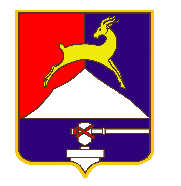 СОБРАНИЕ  ДЕПУТАТОВ                           УСТЬ-КАТАВСКОГО ГОРОДСКОГО ОКРУГАЧЕЛЯБИНСКОЙ ОБЛАСТИДвадцатое заседаниеРЕШЕНИЕот 26.12.2018       № 204                                                            г. Усть-Катав  О внесении изменений в решение Собрания депутатов Усть-Катавского городского округа от 24.04.2011г. №73 «Об утверждении Положения об Управлении поселка Вязовая администрации Усть-Катавского городского округа» В соответствии с Федеральным законом от 06.10.2003г № 131-ФЗ «Об общих принципах организации местного самоуправления в Российской Федерации», Уставом Усть-Катавского городского округа, на основании решения Собрания депутатов Усть-Катавского городского округа от 25.07.2018г №119, решения Собрания депутатов Усть-Катавского городского округа от 25.07.2018г №120,  Собрание депутатовРЕШАЕТ:	1.В Положение об Управлении поселка Вязовая администрации Усть- Катавского городского округа, утвержденное решением Собрания депутатов Усть-Катавского городского округа от 24.04.2011г. №73,  внести следующие изменения:Пункт 4.4 раздела 4 «Материальное и финансовое обеспечение» изложить в новой редакции:«4.4. Имущество закрепляется за Управлением в соответствии с договором о закреплении имущества на праве оперативного управления, заключаемого с Управлением имущественных и земельных отношений администрации Усть- Катавского городского округа.»Раздел 4 «Материальное и финансовое обеспечение» дополнить пунктом 4.8 следующего содержания:«4.8. Управление вправе по согласованию с администрацией Усть-Катавского городского округа передавать закрепленное на праве оперативного управления муниципальное имущество в аренду, в безвозмездное пользование, заключать иные договоры, предусматривающие переход прав на указанное имущество, а также в порядке, установленном действующим законодательством, производить его отчуждение.».	2.Настоящее решение разместить на официальном сайте администрации Усть-Катавского городского округа www.ukgo.su и обнародовать на информационном стенде в здании администрации Усть-Катавского городского округа.	3.Контроль за исполнением данного решения возложить на председателя комиссии по законодательству, местному самоуправлению, регламенту, депутатской этике и связям с общественностью П.В.Шарабарова.Председатель Собрания депутатовУсть-Катавского городского округа                                      А.И.Дружинин Глава Усть-Катавского городского округа                           С.Д.Семков 